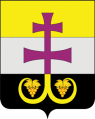 МУНИЦИПАЛЬНОЕ УЧРЕЖДЕНИЕ АДМИНИСТРАЦИЯ МУНИЦИПАЛЬНОГО ОБРАЗОВАНИЯ «ВЕШКАЙМСКИЙ РАЙОН» УЛЬЯНОВСКОЙ ОБЛАСТИПОСТАНОВЛЕНИЕр.п. ВешкаймаОб утверждении Порядка по согласованию схемы движения транспорта и пешеходов на период проведения работ на проезжей частиПостановляю:Утвердить прилагаемый Порядок по согласованию схемы движения транспорта и пешеходов на период проведения работ на проезжей части (прилагается).2. Настоящее постановление вступает в силу после его обнародования.Глава  администрациимуниципального образования «Вешкаймский район»                                                                         Т.Н. Стельмах Порядок по согласованию схемы движения транспорта      и пешеходов на период проведения работ на проезжей части1. Общие положения1.1. Настоящий Порядок по согласованию схемы движения транспорта     и пешеходов на период проведения работ на проезжей части (далее - Порядок) определяет сроки и последовательность процедур при согласовании схемы движения транспорта и пешеходов на период проведения работ на проезжей части на территории муниципального образования «Вешкаймский район».1.2. Выполнение настоящего Порядка обязательно для юридических, физических лиц и лиц, осуществляющих предпринимательскую деятельность без образования юридического лица, проводящих работы на проезжей части на территории муниципального образования «Вешкаймский район».1.3. Организация движения транспорта и пешеходов на период проведения работ на проезжей части осуществляется согласно Распоряжением Росавтодора от 02.03.2016 № 303-р «Об издании и применении ОДМ     218.6.019-2016 «Рекомендации по организации движения и ограждения мест производства дорожных работ». 2. Порядок рассмотрения вопросов согласования схемы движения транспорта и пешеходов на период проведения работ на проезжей части на территории муниципального образования «Вешкаймский район»2.1. Согласование схемы движения транспорта и пешеходов на период проведения работ на проезжей части на территории муниципального образования «Вешкаймский район» осуществляется в случае проведения работ по строительству, реконструкции, капитальному ремонту, ремонту и содержанию автомобильных дорог, а также других работ, в местах проведения которых возникает необходимость временного изменения движения транспортных, пешеходных и велосипедных потоков.2.2. Согласование схемы движения транспорта и пешеходов на период проведения работ на проезжей части на территории муниципального образования «Вешкаймский район» происходит на основании поданного заявления (приложение № 1) и прилагаемых к нему документов:- проект схемы движения транспорта и пешеходов на период проведения работ на проезжей части в 2-х экземплярах;- документ, удостоверяющий личность заявителя;- документ, подтверждающий полномочия представителя физического или юридического лица, действовать от его имени;- выписка из Единого государственного реестра (в случае обращения юридического лица и индивидуального предпринимателя).2.3. Основаниями для отказа в принятии заявления на согласование схемы движения транспорта и пешеходов на период проведения работ на проезжей части на территории муниципального образования «Вешкаймский район» являются:- в заявлении отсутствует информация, описанная в п. 2.2 настоящего Порядка;- предоставление документов лицом, не имеющим на это полномочий.2.4. Основанием для отказа в предоставлении согласования схемы движения транспорта и пешеходов и ограждения места производства работ на период проведения работ на проезжей части на территории муниципального образования «Вешкаймский район» служит несоответствие проекта схемы движения транспорта и пешеходов на период проведения работ на проезжей части фактической обстановки на местности.2.5. Срок согласования схемы движения транспорта и пешеходов на период проведения работ на проезжей части на территории муниципального образования «Вешкаймский район» не более 10 рабочих дней со дня регистрации соответствующего заявления.2.6. Согласование схемы движения транспорта и пешеходов на период проведения работ на проезжей части на территории муниципального образования «Вешкаймский район» осуществляется бесплатно.2.7. Форма подачи заявителем документов:- лично заявителем, либо его представителем;- в письменном виде по почте.Материалы, необходимые для согласования схемы движения транспорта и пешеходов на период проведения работ на проезжей части на территории муниципального образования «Вешкаймский район», направляются заявителем в уполномоченный орган в 2-х экземплярах на бумажном носителе.2.8. Уполномоченным органом, осуществляющим согласование схемы движения транспорта и пешеходов на период проведения работ на проезжей части на территории муниципального образования «Вешкаймский район», является Управление ТЭР, ЖКХ, строительства и дорожной деятельности администрация муниципального образования «Вешкаймский район» (далее - уполномоченный орган).2.9. При выполнении плановых работ ответственному исполнителю, проводящему работы на проезжей части на территории муниципального образования «Вешкаймский район», обеспечить информирование граждан через средства массовой информации муниципального образования «Вешкаймский район»._______________Приложение № 1
к Порядку
по согласованию схемы движения транспорта
и пешеходов на период проведения работ
на проезжей части Главе Администрации муниципального образования «Вешкаймский район»                                   От __________________________________                                                                  Ф И О заявителя,                                                                     наименование юридического лица                                                                      Адрес регистрации __________________                                                                      Адрес для почтовых отправлений:______                                                                      Телефон, факс: ______________________                                                                        Паспортные данные __________________                                    ____________________________________                                                                        ИНН/ОГРН, реквизиты свидетельства___                                                                        гос. регистрации____________________                                    ____________________________________                                                                       Представитель ______________________                                    ____________________________________                                                      Паспортные данные __________________                                    ____________________________________                                  Адрес регистрации___________________                                    ____________________________________                                    Доверенность _______________________                                    ____________________________________ЗАЯВЛЕНИЕПрошу согласовать проект  схемы  движения транспорта и  пешеходов на период производства работ на проезжей части на  территории муниципального образования «____________________________». Заявитель:          __________________     подписьДаю согласие на обработку  моих персональных данных  посредством  их получения в государственных и иных органов, и иных организаций.Заявитель:          __________________     подписьСведения, указанные в заявлении и представленные документы достоверны.Заявитель:          __________________     подпись«__» ________________ 20 г.14 марта 2018 г.№195УТВЕРЖДЁНпостановлением администрации муниципального образования «Вешкаймский район»от 14 марта 2018 г. № 195 